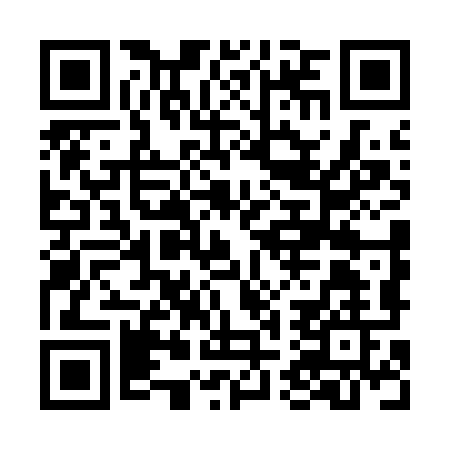 Prayer times for Monte do Togueiro, PortugalWed 1 May 2024 - Fri 31 May 2024High Latitude Method: Angle Based RulePrayer Calculation Method: Muslim World LeagueAsar Calculation Method: HanafiPrayer times provided by https://www.salahtimes.comDateDayFajrSunriseDhuhrAsrMaghribIsha1Wed4:456:281:256:208:239:592Thu4:436:271:256:208:2410:013Fri4:426:261:256:218:2510:024Sat4:406:251:256:228:2610:045Sun4:386:231:256:228:2710:056Mon4:376:221:256:238:2810:077Tue4:356:211:256:238:2910:088Wed4:346:201:256:248:3010:099Thu4:326:191:256:248:3110:1110Fri4:306:181:256:258:3210:1211Sat4:296:171:256:258:3310:1412Sun4:276:161:246:268:3410:1513Mon4:266:151:246:268:3410:1714Tue4:256:141:246:278:3510:1815Wed4:236:131:256:288:3610:1916Thu4:226:121:256:288:3710:2117Fri4:206:111:256:298:3810:2218Sat4:196:111:256:298:3910:2319Sun4:186:101:256:308:4010:2520Mon4:166:091:256:308:4110:2621Tue4:156:081:256:318:4210:2722Wed4:146:071:256:318:4310:2923Thu4:136:071:256:328:4310:3024Fri4:126:061:256:328:4410:3125Sat4:106:051:256:338:4510:3326Sun4:096:051:256:338:4610:3427Mon4:086:041:256:348:4710:3528Tue4:076:041:256:348:4810:3629Wed4:066:031:266:348:4810:3730Thu4:056:031:266:358:4910:3831Fri4:056:021:266:358:5010:40